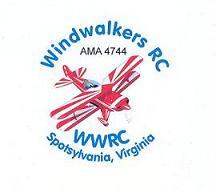 November 14, 2015Monthly Club Meeting MinutesClub President, Mark Picard, called the meeting to order at 11:10 a.m., November 14, 2015.  The meeting was held at the at the club’s field shelter.  There were 8 members in attendance.  Secretary’s Report:  The minutes of the August 8, 2015, meeting were approved.Treasurer’s Report:Club treasurer, Hank Mausolf, reported that the club had $425.70 in checking.  There were no financial obligations due.  The Model Aviation Day fly in which was held August 15, 2015, netted a profit of $415.00.  The event was sponsored by WWRC and the Aeromasters.  The clubs jointly donated a portion of the profit, in the amount $87.50, to the Wounded Warriors Fund.  Field Safety Report:There were no safety issues to report.Old Business:  The Amendment to Windwalkers RC, Inc. Bylaws, Section 2.6, Annual Renewal of Membership and Payment of Fees, is effective January 1, 2016. The dues increase applies to the 2016 dues even when paid prior to that date. The effective date was not reported in the minutes.New Business:The Aeromasters Club very generously donated their portion of the profits from the fly in to WWRC.  Depending on the amount in our treasury at the end of the year WWRC will return some of the profit the Aeromasters Club.Don Cox has become a member of Wind Walkers.  Welcome Don!Marty Downing told the members that he would not be renewing his AMA membership for 2016.  He has decided to get out of flying and spend more time with his son who has not developed an interest in flying.  Marty has been a valued member and will be missed. The group asked him to stop at the field anytime for a visit.  Marty was the club webmaster and a new webmaster is needed. Our Club Christmas party will be held on December 12, 2015, at 4 p.m. at the Four Seasons Family Restaurant., 5201 Jefferson Davis Hwy Fredericksburg, VA 22408.
There being no further business, the meeting was adjourned at 11:28 p.m.Respectfully Submitted,
Nina C. Grube